EDITAL DE SELEÇÃO 002/2022Aluno Regular – Semestre Letivo 2022.1ANEXO AAUTODECLARAÇÃO ÉTNICO-RACIAL Eu, ___________________________________________________________________, portador/a do CPF n.º ____________________ e documento de identidade n.º _____________________, convocado/a para aferição na UFRB relativo ao período letivo ________, candidato/a ao ingresso no Programa de Pós-Graduação em _________________________________________________, declaro-me: PRETO/A   	   PARDO/A                	Os seguintes motivos justificam minha autodeclaração:Declaro ainda serem verdadeiras as informações prestadas, e estar ciente que a declaração inverídica, uma vez comprovada mediante procedimento institucional, implicará no cancelamento da matrícula na Universidade Federal do Recôncavo da Bahia – UFRB (conforme § 4º do artigo 41 da Resolução CONSUNI nº 003/2018) e que estou ciente de que a informação falsa poderá submeter-me ao previsto no art. 299 do Código Penal Brasileiro.                                                                            	,        	de                             	__de _______.                                                         	(local)                                   (dia)                      	(mês)                            	(ano) ___________________________________________________________________Assinatura do/a DeclaranteANEXO BTERMO DE AUTODECLARAÇÃO DE IDENTIDADE INDÍGENA – TADIIEu, ___________________________________________________________________, portador/a do CPF n.º ____________________ e documento de identidade n.º _____________________, convocado/a para aferição na UFRB relativo ao período letivo __________, candidato/a ao ingresso no Programa de Pós-Graduação em ______________________________________________________________, declaro meu pertencimento ao povo indígena _______________________________________________________.   	Declaro ainda serem verdadeiras as informações prestadas, e estar ciente que a declaração inverídica, uma vez comprovada mediante procedimento institucional, implicará no cancelamento da matrícula na Universidade Federal do Recôncavo da Bahia – UFRB (conforme § 4º do artigo 41 da Resolução CONSUNI nº 003/2018) e que estou ciente de que a informação falsa poderá submeter-me ao previsto no art. 299 do Código Penal Brasileiro.__________________________,  ____de _________________   	de _______.                                  	                             (local)    	          (dia)                            	(mês)                                	(ano)_________________________________________________________________Assinatura do/a Declarante_________________________________________________________________________________________Para uso da ComissãoO (A) Indígena apresentou:(   ) Registro de Nascimento Indígenas – RANI; e/ou(   ) Declaração da Fundação Nacional do Índio – FUNAI e 03 declarações de sua comunidade sobre a sua condição de pertencimento étnico.ANEXO CTERMO DE AUTODECLARAÇÃO DE IDENTIDADE QUILOMBOLA – TAIQEu, ___________________________________________________________________, portador/a do CPF n.º ____________________ e documento de identidade n.º ____________________, convocado/a para aferição na UFRB relativo ao período letivo ________, candidato/a ao ingresso no Programa de Pós-Graduação em ______________________________________________________________, declaro meu pertencimento à comunidade quilombola _______________________________________________________ situada no/s Município/s de ____________________________________, Estado ____________________ e que mantenho laços familiares, econômicos, sociais e culturais com a referida comunidade.  Declaro ainda serem verdadeiras as informações prestadas, e estar ciente que a declaração inverídica, uma vez comprovada mediante procedimento institucional, implicará no cancelamento da matrícula na Universidade Federal do Recôncavo da Bahia – UFRB (conforme § 4º do artigo 41 da Resolução CONSUNI nº 003/2018) e que estou ciente de que a informação falsa poderá submeter-me ao previsto no art. 299 do Código Penal Brasileiro.  ________________________, ____de _________________     	de _______.                                                         	(local)                  	(dia)                              	(mês)                                  	(ano)__________________________________________Assinatura do/a DeclaranteEdital de Seleção de Estudantes Bolsistas No 01/2022 – PPGCI/ PROEXT/CCAAB/CETENS/UFRBANEXO DTERMO DE AUTODECLARAÇÃO DE PESSOA TRANS (TRANSGÊNERO, TRANSSEXUAL, TRAVESTI) - TAPTEu, ___________________________________________________________________, portador/a do CPF n.º _____________________ e documento de identidade n.º _____________________, optante pelo nome social __________________________________________________________, candidato/a ao ingresso no Programa de Pós-Graduação em ______________________________________________________________, para ingresso no período letivo ________, declaro minha condição de PESSOA TRANS (transgênero, transsexual, travesti):            	              TRANSGÊNERO    	          TRANSSEXUAL          	 TRAVESTIDeclaro ainda, serem verdadeiras as informações prestadas, e estar ciente que a declaração inverídica, uma vez comprovada mediante procedimento institucional, implicará no cancelamento da matrícula na Universidade Federal do Recôncavo da Bahia – UFRB (conforme § 4º do artigo 41 da Resolução CONSUNI nº 003/2018) e que estou ciente de que a informação falsa poderá submeter-me ao previsto no art. 299 do Código Penal Brasileiro._____________________    	,       	de ________________      	de ________.                                                         	(local)                     (dia)                              	(mês)                                 	(ano)______________________________________________________________Assinatura do/a DeclaranteANEXO EFORMULÁRIO DE IDENTIFICAÇÃO DA PESSOA COM DEFICIÊNCIAEu, ______________________________________________________________________, CPF nº. _____________________, portador/a do RG n.º _____________________, candidato/a ao ingresso no Programa de Pós-Graduação em ___________________________________________________________, para ingresso no período letivo ________, declaro possuir deficiência:TIPO DE DEFICIENCIA:[   ] Física[   ] Intelectual[   ] Auditiva[   ] Múltipla[   ] Visual[   ] Espectro AutistaDeclaro ainda, serem verdadeiras as informações prestadas, e estar ciente que a declaração inverídica, uma vez comprovada mediante procedimento institucional, implicará no cancelamento da matrícula na Universidade Federal do Recôncavo da Bahia – UFRB (Portaria Normativa nº 9, de 05 de Maio de 2017, do Ministério da Educação).Declaro ainda que estou ciente de que a informação falsa poderá submeter-me ao previsto no art. 299 do Código Penal Brasileiro._________________________, _______de __________________de _______.                                              	             	(local)        	      (dia)                            	(mês)                           	(ano) _________________________________________Assinatura do/a DeclaranteANEXO FMODELO RELATÓRIO DE DESCRITIVO DE FUNCIONALIDADE(Este formulário deverá ser preenchido pelo profissional de saúde que emitir os laudos médicos)Nome:   _________________________________________________________________________ Idade: ________________________ Deficiência:  ______________________________________ Permanente (    )       	Transitória (	)Possibilidades de realizar atividades relacionadas às dimensões de acessibilidade: Mobiliário;Sinalização;Adaptação de espaço;Outros.(   ) Sistema de leitura/escrita;(   ) Prova ampliada;(   ) Leitura Labial;(   ) Tradutor/intérprete de Libras;(   ) Braile;(   ) Libras tátil; (   ) Ledor;(   ) Transcrição;(   ) Guia-intérprete;(   ) Outras Tecnologias Assistivas. Demais informações que o profissional julgar relevanteANEXO GDECLARAÇÃO DO BOLSISTAO(A) candidato(a)	, RG:	, CPF:	, abaixo assinado vem por meio deste documento declarar que durante o período de vigência da bolsa do Programa Residência Profissional Agrícola não acumulará bolsas, nem terá vínculo empregatício de qualquer natureza.Cruz das Almas,	de	de  	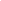 Assinatura Candidato(a)ANEXO HAUTODECLARAÇÃO DE VERACIDADE DE INFORMAÇÕES APRESENTADAS Eu, __________(nome completo)_____________, declaro que são VERDADEIRAS e EXATAS todas as informações que foram prestadas, assim como a originalidade e integralidade dos documentos encaminhados excepcionalmente em meio eletrônico, sem possibilidade de validação digital, para fins de matrícula na Universidade Federal do Recôncavo da Bahia (UFRB), na condição de estudante. Declaro ainda estar ciente de que declaração ou documentação falsa no presente requerimento de matrícula constituirá crime de falsidade ideológica (art. 299 do Código Penal) e estará sujeita a sanções penais, sem prejuízo de medidas administrativas e outras. Comprometo-me, também, tão logo passe o período de excepcionalidade, apresentar a documentação requerida para autenticação pela instituição. ___________________, ______ de ___________________ de _______ (Assinatura) ____________________________________________ Nome Completo CPF (ou número de passaporte)RGANEXO IBAREMA PARA AVALIAÇÃO DO CURRÍCULO LATTESANEXO JBAREMA PARA CARTA DE INTENÇÃO E APRESENTAÇÃOANEXO KFormulário para interposição de recurso contra decisão relativa ao Processo Seletivo regido pelo Edital ______/202__ do Programa de Pós-graduação em ___________Eu, ________________________________________________________________________ portador(a) do CPF nº __________________, inscrito(a) no processo seletivo regido pelo Edital _______/202__ do Programa de Pós-graduação em ___________  do C______/UFRB apresento à Comissão de Processo Seletivo pedido de reconsideração contra decisão relativa ao resultado da etapa ______________________________________ do processo seletivo. Afirmo estar ciente de que não será admitida/considerada a juntada de documentos de qualquer natureza em nenhuma etapa de recurso. Parecer MotivadoA Comissão de aferição de autodeclaração, conforme portaria normativa nº 04/2018 do MPOG e Resolução CONSUNI Nº 3/2018, considerou para fins de ingresso na UFRB, apenas as características fenotípicas do/ candidato/a (conjunto de características físicas do indivíduo, predominantemente a cor da pele, a textura do cabelo e os aspectos faciais) Parecer MotivadoA Comissão de aferição de autodeclaração, conforme portaria normativa nº 04/2018 do MPOG e Resolução CONSUNI Nº 3/2018, considerou para fins de ingresso na UFRB, apenas as características fenotípicas do/ candidato/a (conjunto de características físicas do indivíduo, predominantemente a cor da pele, a textura do cabelo e os aspectos faciais)As características fenotípicas confirmam a autodecaração (   )As características fenotípicas não confirmam a autodeclaração (   )Data:___/____/_______________________________________________Presidente da ComissãoData:___/____/_______________________________________________Presidente da ComissãoParecer MotivadoA Comissão de aferição de autodeclaração, considerou para fins de ingresso na UFRB, as documentações apresentadas de pertencimento ao povo indígena.Parecer MotivadoA Comissão de aferição de autodeclaração, considerou para fins de ingresso na UFRB, as documentações apresentadas de pertencimento ao povo indígena.Os documentos apresentados confirmam a autodeclaração indígena (   )Os documentos apresentados não confirmam a autodeclaração indígena (   )Data:___/____/______________________________________________Presidente da ComissãoData:___/____/______________________________________________Presidente da ComissãoParecer MotivadoA Comissão de aferição de autodeclaração, considerou para fins de ingresso na UFRB, as documentações apresentadas de pertencimento à comunidade quilombola.Parecer MotivadoA Comissão de aferição de autodeclaração, considerou para fins de ingresso na UFRB, as documentações apresentadas de pertencimento à comunidade quilombola.Os documentos apresentados confirmam a autodeclaração quilombola (   )Os documentos apresentados não confirmam a autodeclaração quilombola (   )Data:___/____/_________________________________________________Presidente da ComissãoData:___/____/_________________________________________________Presidente da ComissãoComissão de verificação da Pessoa com DeficiênciaComissão de verificação da Pessoa com DeficiênciaVerificação em:        	/       	/_______   [	]  Deferido              	[   ]   Indeferido__________________________________Presidente da Comissão__________________________________Presidente da ComissãoIdentificação:Descrição Funcional:Arquitetônica:Comunicacional: ComplementarAtividadeCarga-horária equivalente Máximo de pontosEstágio Não Obrigatório 02 pontos a cada 10 h40Monitoria acadêmica05 pontos por semestre20Participação em Projeto de Extensão05 pontos por semestre20Participação em Projeto de Pesquisa05 pontos por semestre20Participação em Projeto da PROPAAE05 pontos por semestre20Participação em programa de iniciação científica (PIBIC), ou de desenvolvimento tecnológico e inovação (PIBIT) e de extensão (PIBEX); como bolsista ou voluntário05 pontos por semestre30Participação em eventos científicos, tecnológicos e/ou acadêmicosParticipação em eventos científicos, tecnológicos e/ou acadêmicosParticipação em eventos científicos, tecnológicos e/ou acadêmicosAté 24 horas02 pontos por evento14Acima de 24 horas03 pontos por evento18Apresentação de trabalhos em eventos científicos, tecnológicos e/ou acadêmicosApresentação de trabalhos em eventos científicos, tecnológicos e/ou acadêmicosApresentação de trabalhos em eventos científicos, tecnológicos e/ou acadêmicosOral04 pontos por apresentação20Pôster02 pontos por apresentação10Outras modalidades (filme, documentário, mesa redonda, palestras)02 pontos por apresentação10Publicação de trabalhos em eventos científicos, tecnológicos e/ou acadêmicosPublicação de trabalhos em eventos científicos, tecnológicos e/ou acadêmicosPublicação de trabalhos em eventos científicos, tecnológicos e/ou acadêmicosResumo simples em eventos acadêmicos02 pontos por resumo10Resumo expandido acadêmicos06 pontos por resumo24Trabalho completo acadêmicos07 pontos por trabalho28Publicação de trabalhos em periódicos e outras publicaçõesPublicação de trabalhos em periódicos e outras publicaçõesPublicação de trabalhos em periódicos e outras publicaçõesPeriódicos não indexados05 pontos por artigo10Periódicos indexados15 pontos por artigo45Atividade TécnicaAtividade TécnicaAtividade TécnicaProdução Técnica (Projetos, Relatórios, Materiais Didáticos, Cartilhas, Boletins técnicos, Notas técnicas, Informativos técnicos)06 pontos por publicação24 Participação, como técnico, monitor, tutor, etc., em projetos ou programas de assessoria técnica, Organizações Não Governamentais ou política pública. 15 pontos por artigo45Atividade de extensãoAtividade de extensãoAtividade de extensãoParticipação em atividade de extensão até 48 horas02 pontos por participação10Participação em atividade de extensão acima de 48 horas03 pontos por participação15Entrevistas orais em radio ou televisão e artigos em jornais e revistas sobre temas da área acadêmica01 pontos por participação5Organização de cursos e eventos Organização de cursos e eventos Organização de cursos e eventos Local e regional até 2 dias03 pontos por organização15Local e regional acima de2 dias04 pontos por organização20Nacional e internacional até 2 dias05 pontos por organização20Nacional e internacional acima de 2 dias10 pontos por organização30Monitor de curso ou evento 02 pontos por atividade14Participação em gruposParticipação em gruposParticipação em gruposGrupos de estudos cadastrados em centros de ensino da UFRB05 pontos por semestre15Grupo de pesquisa CNPq04 pontos por grupo8Grupos de educação tutorial institucionalizado (PET/SESu/MEC)10 pontos por semestre40Empresa Júnior05 pontos por semestre30Participação em cursos extracurricularesParticipação em cursos extracurricularesParticipação em cursos extracurricularesAté 8 horas03 pontos por curso18Acima de 8 horas05 pontos por curso30Cursos de idiomas realizados durante a graduação05 pontos por semestre20Projeto de Ensino05 pontos por semestre20Premiação em áreas afinsPremiação em áreas afinsPremiação em áreas afinsPremiação de cunho acadêmico/científico/tecnológico10 pontos por prêmio20Representação estudantilRepresentação estudantilRepresentação estudantilConselho Superior e Câmaras, Conselho Setorial e Colegiado de Curso05 pontos por representação10Diretório Central de Estudantes (DCE), Diretório Acadêmico (DA)05 pontos por representação10Disciplinas optativas extrasDisciplinas optativas extrasDisciplinas optativas extrasComponentes optativos extras, eletivos e realizados em intercâmbio05 pontos por componente20Outras atividadesOutras atividadesOutras atividadesLiderança (presidência, diretoria, coordenação, etc) de Movimentos, Sindicatos, Redes, Articlações Sociais (Fóruns, Coletivos, etc.) no campo e na cidade - por ano 05 pontos por ano20Gestão (presidência, diretoria, coordenação etc) de Cooperativas, Associações e/ou Empreendimentos Solidários (por ano)05 pontos por ano20Unidade ResidenteUnidade ResidenteUnidade ResidenteUnidade ResidenteUnidade ResidenteUnidade ResidenteValora) Apresentação pessoal, da experiência acadêmica e/ou profissional. a) Apresentação pessoal, da experiência acadêmica e/ou profissional. a) Apresentação pessoal, da experiência acadêmica e/ou profissional. a) Apresentação pessoal, da experiência acadêmica e/ou profissional. a) Apresentação pessoal, da experiência acadêmica e/ou profissional. a) Apresentação pessoal, da experiência acadêmica e/ou profissional. 5,0c)	Perspectivas	de	atuação (Disponibilidade e Viabilidade)c)	Perspectivas	de	atuação (Disponibilidade e Viabilidade)doprogramaResidênciaAgrícola5,0TOTALTOTALTOTALTOTALTOTAL10,0A decisão objeto de contestação é (explicitar a decisão que está contestando): A decisão objeto de contestação é (explicitar a decisão que está contestando): Os argumentos com os quais contesto a referida decisão são:Os argumentos com os quais contesto a referida decisão são:Local e Data: Assinatura do(a) candidato(a):